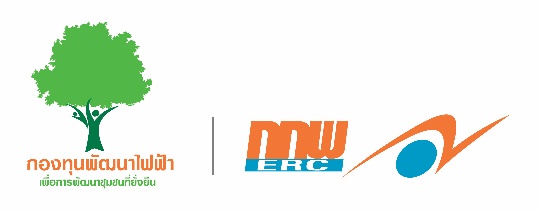 กฟ. 97(3) - ย.2แบบสรุปผลการศึกษา ประเมิน หรือวิจัยผลกระทบจากการดำเนินงานของโรงไฟฟ้ากองทุนพัฒนาไฟฟ้า	 ส่วนที่ 1 รายชื่อเอกสาร ผลการศึกษา ประเมิน หรือวิจัยผลกระทบจากการดำเนินงานของโรงไฟฟ้าที่เกี่ยวข้อง  (ให้ระบุรายชื่อเอกสาร ผู้จัดทำรายงาน และปี พ.ศ. ที่ดำเนินการจัดทำ)ส่วนที่ 2 ผลการศึกษา ประเมิน หรือวิจัยผลกระทบจากการดำเนินงานของโรงไฟฟ้า (ให้ระบุสภาพปัญหา/ผลกระทบที่เกิดขึ้น รวมทั้ง พื้นที่และจำนวนประชาชนที่ได้รับผลกระทบ)2.1 ด้านสุขภาพ 2.2 ด้านสิ่งแวดล้อมและระบบนิเวศน์2.3 ด้านเศรษฐกิจท้องถิ่น2.4 ด้านสังคม2.5 ด้านอื่นๆ 				ลงชื่อ 					กรรมการและเลขานุการ คพรฟ.   (					)				ตำแหน่ง 				